ELECTION 2022 - COMMISSIONS ADMINISTRATIVES PARITAIRES LISTE DE CANDIDATS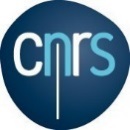 A TRANSMETTRE AU SECRETARIAT POUR LES ELECTIONS (CARE)3, rue Michel Ange – 75794 Paris cedex 16Vous devez obligatoirement fournir : Au plus tard le 20 octobre 2022 (par dépôt, courriel au CARE) :la présente liste de candidats complétée et signée par le délégué de listeles déclarations de candidatures signées par chacun des candidatsle mandat du syndicat désignant le délégué de liste	-     Au plus tard le 21 octobre 2022 (par dépôt, courriel au CARE) :la profession de foi de la liste en format pdf A4 – facultativeCAP N°:      Nom de la liste :      	25 caractères maximumInscrire les candidats dans l’ordre de présentationCoordonnées du délégué de listeNOM :      					Prénom :       			 Unité/Service:      Mèl :        				Téléphone :      			Je certifie exacts les renseignements mentionnés ci-dessus			A                                   le :        						Signature N°Civilité et NOMPrénomIdentifiant électoralN° Déclaration candidature12345678